                   Информация о городском конкурсе фотографии                                на тему: «Счастливые моменты»   В честь празднование Дня Семьи, дворцом школьников с 10.09 по 12.09.2021 года был проведен городской фотоконкурс на тему: «Счастливые моменты». Где участники конкурса поделились позитивными и интересными фотогрфиями своей семьи. Поздровляем Верхулевскую Варвару с занятым 3Местом.                                                                                                Исп.Аманжолова М.Б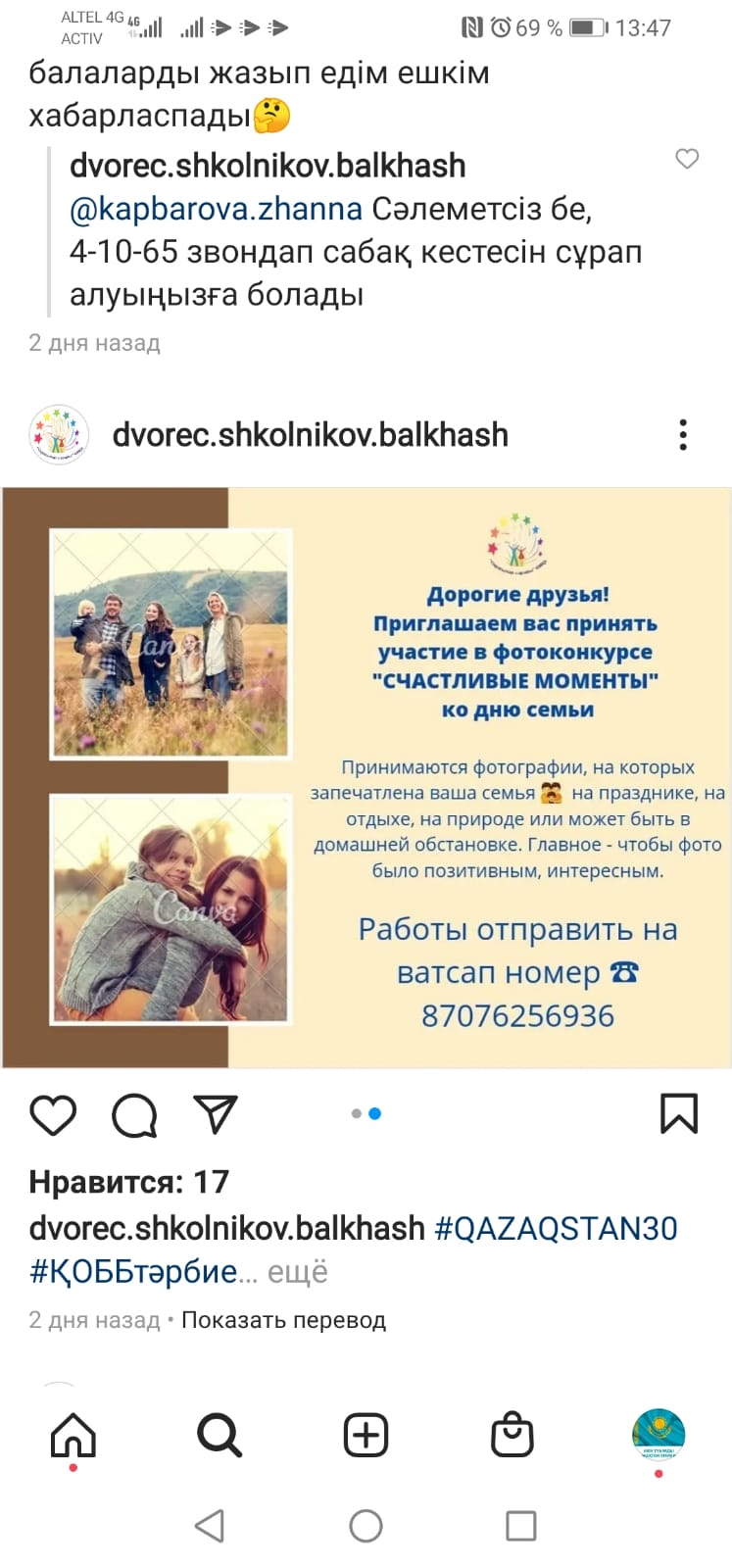 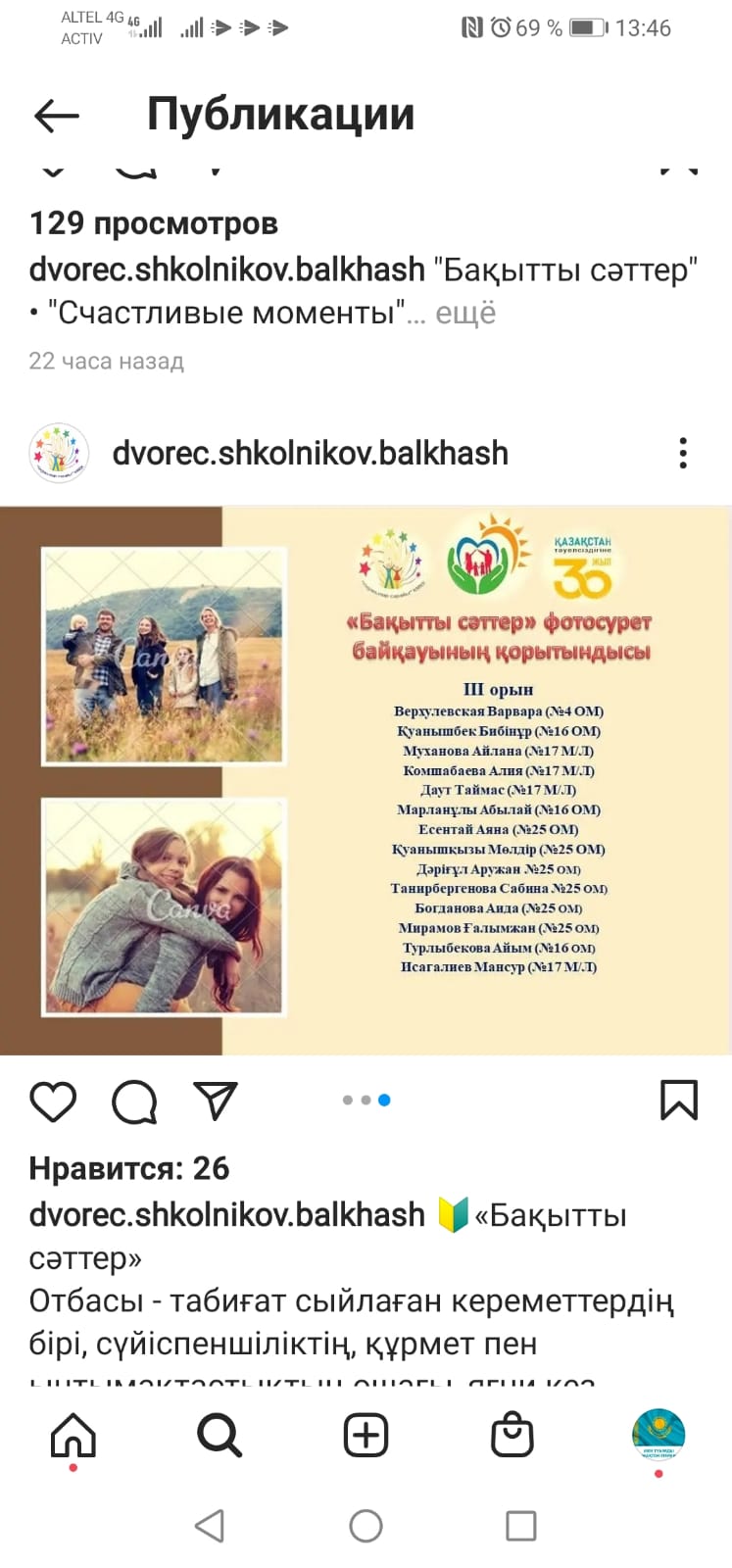 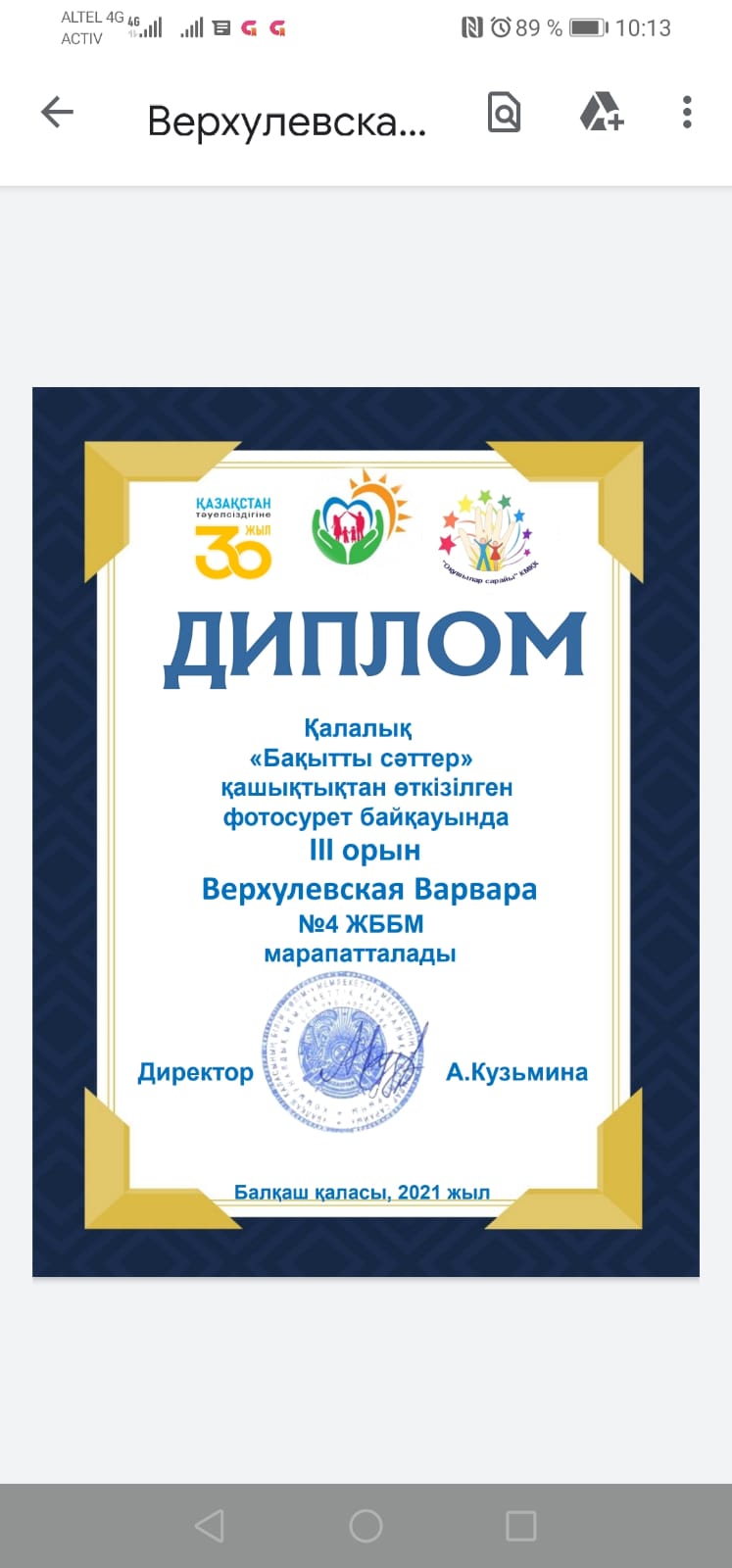 